РОССТАТУПРАВЛЕНИЕ ФЕДЕРАЛЬНОЙ СЛУЖБЫ
ГОСУДАРСТВЕННОЙ СТАТИСТИКИПО АЛТАЙСКОМУ КРАЮ И РЕСПУБЛИКЕ АЛТАЙ(АЛТАЙКРАЙСТАТ)Чернышевского ул.,  д. 57, г. Барнаул, 656049Тел/факс: (385-2) 63-02-64E-mail:altstat@ak.gks.ruhttp://akstat.gks.ruПРЕСС-ВЫПУСКИтоги уборки сельскохозяйственных культур в Алтайском крае(при использовании данных ссылка на Алтайкрайстат обязательна)25.03.2021                                                                                       г. БарнаулВ 2020 году хозяйствами всех  категорий получено 4211,8 тыс. тонн зерна в первоначально оприходованном весе (86,1% к уровню 2019 года), 3951,1 тыс. тонн – в весе после доработки (86,0%). Урожайность зерновых культур (в весе после доработки) составила 12,6 центнера с гектара убранной площади (86,3% к уровню прошлого года). Увеличился валовой сбор семян подсолнечника, сократился – сахарной свеклы, картофеля, овощей.Основными производителями зерна и технических культур оставались сельскохозяйственные организации, доля которых в производстве зерна составила 66,8% (в 2019 году – 65,6%), сахарной свеклы – 98,3% (95,4%), семян подсолнечника – 62,3% (60,7%). Крестьянскими (фермерскими) хозяйствами и индивидуальными предпринимателями получено 33,2% общего сбора зерна (в 2019 году – 34,4%), 1,7% – сахарной свеклы (4,6%), 37,7% – семян подсолнечника (39,3%).Производство картофеля и овощей сосредоточено в хозяйствах населения. В 2020 году ими выращено 85,9% общего сбора картофеля (в 2019 году – 83,6%), получено 68,7% овощей (72,5%).По сравнению с 2019 годом в структуре производства зерна увеличилась доля крупяных и зернобобовых культур, кукурузы на зерно, сократилась – овса, пшеницы, ячменя.Более подробно с показателями статистики сельского хозяйства  можно ознакомиться на сайте Алтайкрайстата (https://akstat.gks.ru, в разделе «Официальная статистика»).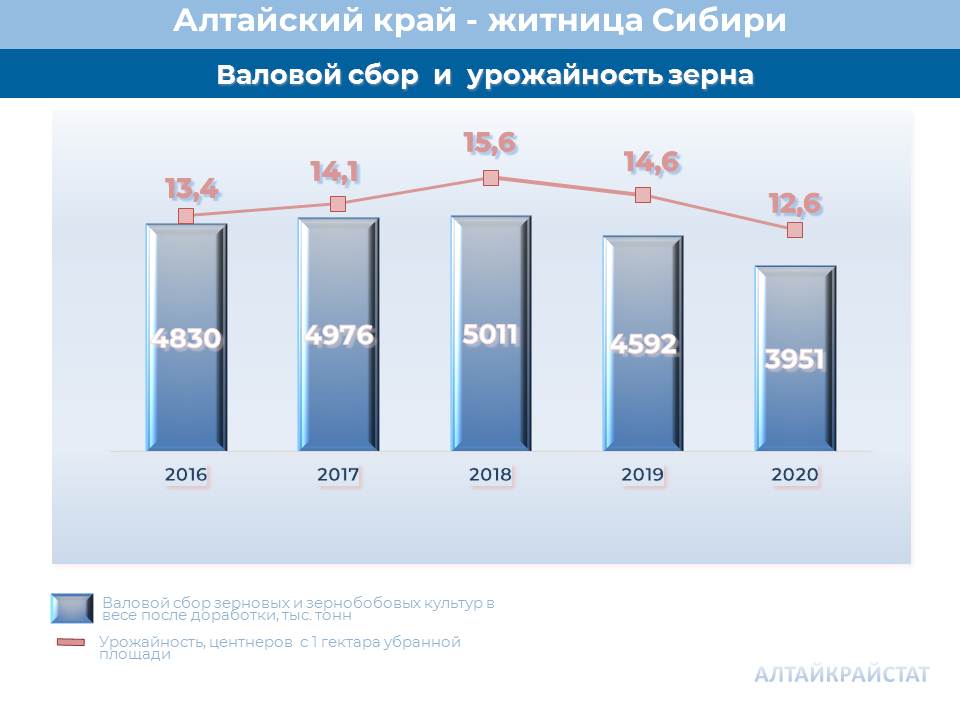 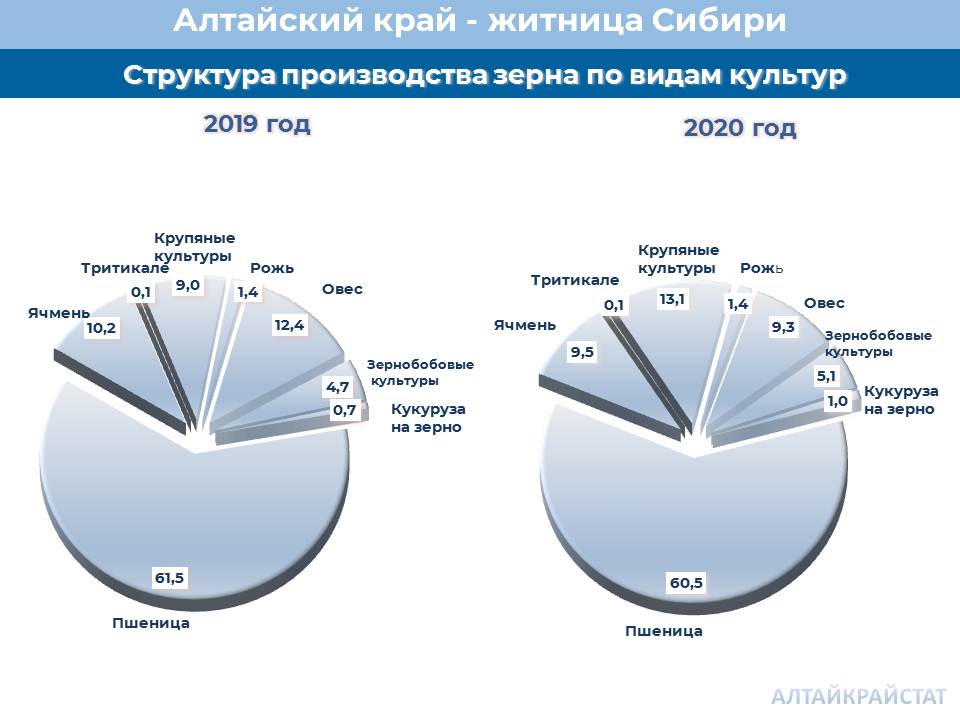 